СООБЩЕНИЕ О ВОЗМОЖНОМ УСТАНОВЛЕНИИ ПУБЛИЧНОГО СЕРВИТУТААдминистрация Витимского городского поселения  информирует о рассмотрении ходатайства Областного государственного унитарного энергетического предприятия «Электросетевая компания по эксплуатации электрических сетей «Облкоммунэнерго» об установлении публичного сервитута в целях, предусмотренных подпунктом 1 статьи 39.37 Земельного Кодекса Российской Федерации, а именно: размещения (эксплуатации) сооружения электроэнергетики «Электросетевой комплекс Витимский», расположенного по адресу : Российская Федерация , Иркутская область, район Мамско-Чуйский, рп.Витимский Описание местоположения земельного участка, в отношении которого испрашивается публичный сервитут: Иркутская область, район Мамско-Чуйский, рп.ВитимскийКадастровые номера земельных участков, в отношении которого испрашивается публичный сервитут: Земли в границах кадастровых кварталов 38:24:200027, площадью 3722.02 кв.м., 38:24:200026, площадью 6650.22 кв.м., 38:24:200028, площадью 12372.18 кв.м., 38:24:200029, площадью 3793.32 кв.м. Земельные участки с кадастровыми номерами 38:24:000000:16, площадью 297.09 кв.м., 38:24:200026:97, площадью 962.36 кв.м., 38:24:200028:14, площадью 0.08 кв.м., 38:24:200028:4, площадью 35.91 кв.м., 38:24:200028:11, площадью 48.18 кв.м., 38:24:000000:323, площадью 145.84 кв.м., 38:24:000000:86, площадью 3934.97 кв.м. Общая площадь публичного сервитута – 31962 кв.м.Описание границ публичного сервитута, содержащего координаты характерных точек границ публичного сервитута, представлено в графическом описании.Адрес, по которому заинтересованные лица могут ознакомиться с поступившим ходатайством об установлении публичного сервитута и прилагаемым к нему описанием местоположения границ публичного сервитута, а также подать заявление об учете прав на земельный участок: Иркутская область Мамско-Чуйский район рабочий поселок Витимский улица Советская дом 13 кабинет 5 Время приема для ознакомления с поступившим ходатайством об установлении публичного сервитута: c понедельника по четверг — с 8.45 до 16.00, в пятницу — с 9.00 до 11.00.Наименование лица, направившего ходатайство об установлении публичного сервитута: Коверник Ирина Анатольевна , телефон 8(3852)590-540.Срок подачи заявлений об учете прав на земельный участок — в течение тридцати дней со дня опубликования сообщения о поступившем ходатайстве об установлении публичного сервитута.Данное сообщение о поступившем ходатайстве об установлении публичного сервитута размещено на сайте администрации Витимского муниципального образования  в информационно-телекоммуникационной сети «Интернет» (www.vitimskiy.mo38.ru),  в бюллетене опубликования НПА «Витимский вестник», на информационной доске поселения.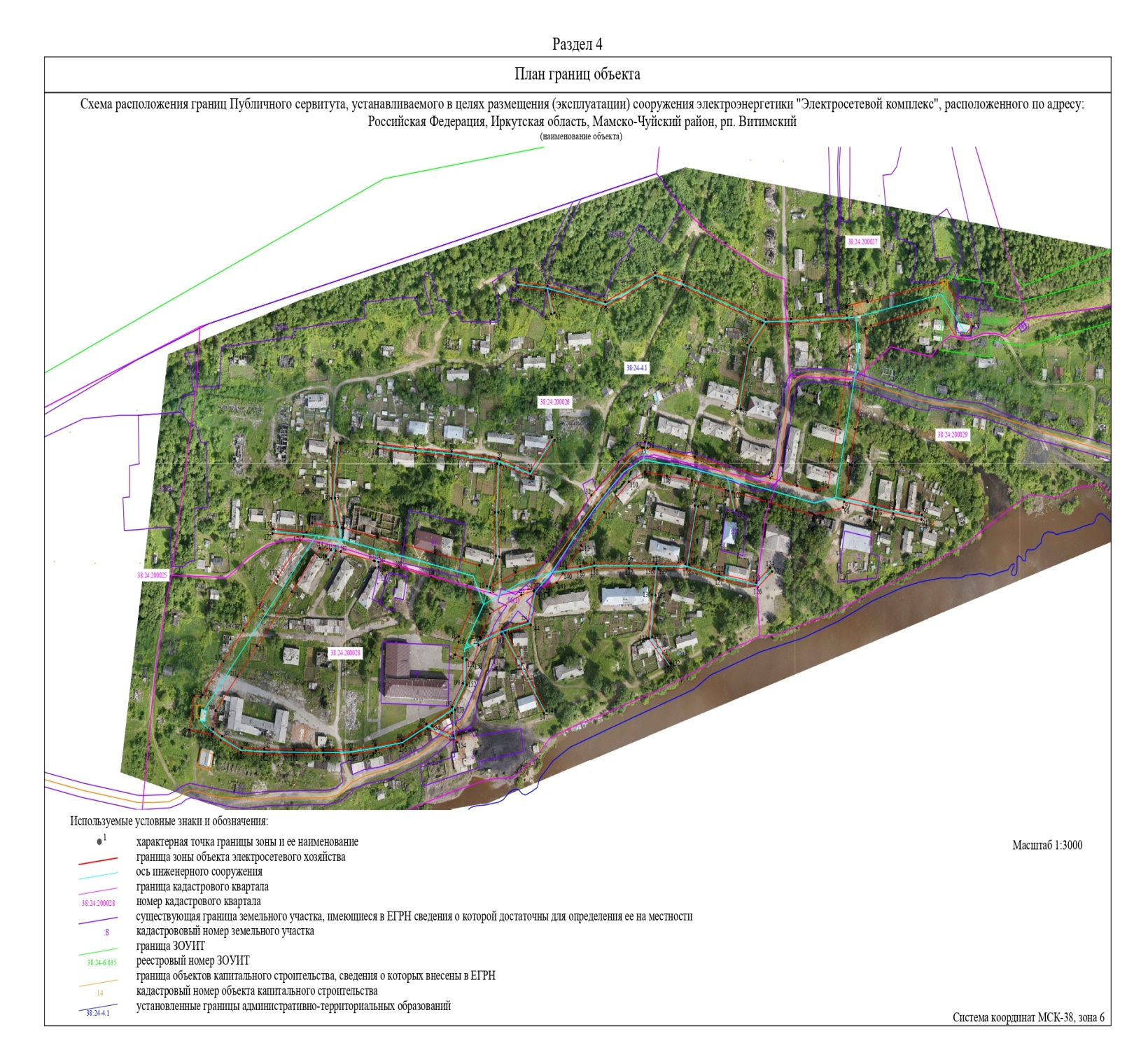 